Załącznik nr 1Opis przedmiotu zamówieniaDo zadania: dostawa i montaż biurek do Starostwa Powiatowego w Jędrzejowie w ramach projektu pn. Wydłużenie aktywności zawodowej pracowników JST w Starostwie Powiatowym w Jędrzejowie. Szczegółowy opis przedmiotu zamówieniaElementy mebli wykonane z płyty meblowej o grubości min. 18 mm o wysokiej odporności 
z uwagi na intensywną eksploatację w budynku użyteczności publicznej.Uchwyty w kolorze metalicznym (preferowany srebrny).Wymiary podano w milimetrach (mm).Wymiary podane przez Zamawiającego  należy bezwzględnie sprawdzić przed rozpoczęciem realizacji (wskazana wizja lokalna przed złożeniem oferty), meble dopasować do zinwentaryzowanych przez Wykonawcę pomieszczeń. W przypadku znacznych różnic wymiarowych, wszelkie zmiany należy skonsultować z Zamawiającym.Zamówienie zostało podzielone na 2 zadania.Zadanie nr 1 1.1 Biurko narożne lewe – 14 szt.  Blat biurka powinien był łukowaty, w kształcie litery „L” wykonany z płyty obustronnie laminowanej. Obrzeża wykończone PCV pod kolor płyty. Blat po lewej i prawej  z otworami przepustowymi  na kable. Półka na klawiaturę wysuwana na prowadnicach rolkowych o  szer. ok. 600mm i głębokości 400 mm wykonana z płyty.   Po prawej stronie szafka z trzema szufladami  o wymiarach  szer. 400mm gł. 500mm  wys. 500mm. Szuflady posiadają  uchwyty oraz zamykane na zamek centralny. Szafka z szufladami ma posiadać elementy boczne  732 mm powiększone do wysokości blatu będące z nim zintegrowane. Po lewej stronie biurka o wymiarach szer. 500 mm  gł. 430mm wys.732 mm  szafka  z dwoma frontami zintegrowana z biurkiem zamykana zamkiem meblowym patentowym i zasuwką oraz wyposażona w dwa uchwyty.   W środku wyposażona w 2 półki . Cokół biurka ma wynosić  100 mm. Pod blatem w narożnej części biurko ma posiadać  półkę łącząca elementy pionowe biurka z szafką.Nawis blatu ma wynosić 50 mm od strony frontowej biurka. Ścianka tylna od strony dłuższej (1600mm) ma wynosić  320mm natomiast od strony krótszej (1200 mm) ma wynosić 732mm. Biurko ma być wykonane z płyty meblowej dwustronnie laminowanej w kolorze drewnopodobnym do uzgodnienia z zamawiającym.1.2 Biurko narożne prawe- 16szt. Blat biurka powinien był łukowaty, w kształcie litery „L” wykonany z płyty obustronnie laminowanej. Obrzeża wykończone PCV pod kolor płyty. Blat po lewej i prawej  z otworami przepustowymi  na kable. Półka na klawiaturę wysuwana na prowadnicach rolkowych o  szer. ok. 600mm i głębokości 400 mm wykonana z płyty.   Po lewej stronie szafka z trzema szufladami  o wymiarach  szer. 400mm gł. 500mm  wys. 500mm. Szuflady posiadają  uchwyty oraz zamykane na zamek centralny. Szafka z szufladami ma posiadać elementy boczne  
732 mm powiększone do wysokości blatu będące z nim zintegrowane. Po prawej stronie biurka o wymiarach szer. 500 mm  gł. 430mm wys.732 mm  szafka z dwoma frontami zintegrowana z biurkiem zamykana zamkiem meblowym patentowym i zasuwką oraz wyposażona w dwa uchwyty. W środku wyposażona w 2 półki. Cokół biurka ma wynosić 100 mm. 
Pod blatem w narożnej części biurko ma posiadać  półkę łącząca elementy pionowe biurka 
z szafką.Nawis blatu ma wynosić 50 mm od strony frontowej biurka. Ścianka tylna od strony dłuższej (1600mm) ma wynosić  320mm natomiast od strony krótszej (1200 mm) ma wynosić 732mm. Biurko ma być wykonane z płyty meblowej dwustronnie laminowanej w kolorze drewnopodobnym do uzgodnienia z zamawiającym.Poniżej zdjęcie poglądowe biurka narożnego lewego 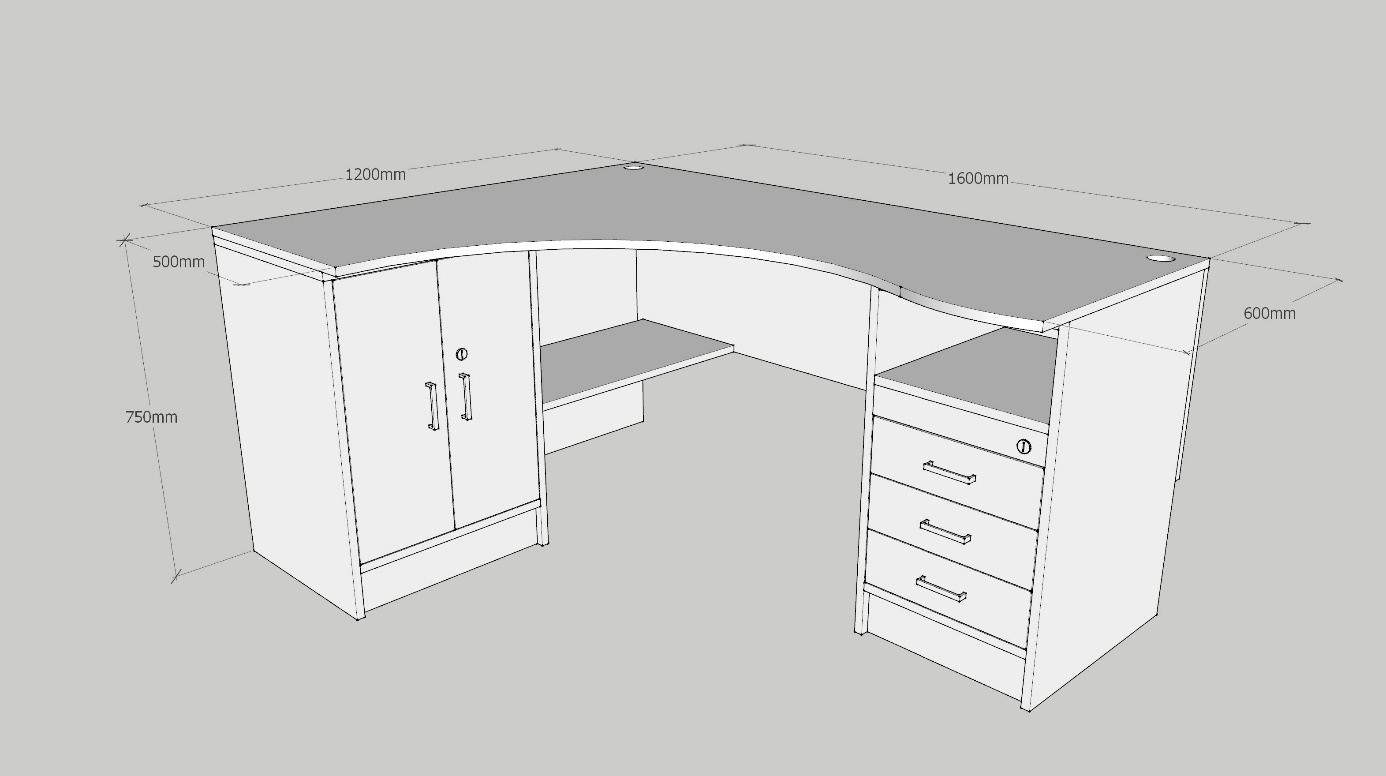 2.    Zadanie nr 2- Biurko standard  - 44 szt. Wykonane z płyty laminowanej 18mm, oklejonej obrzeżem PCV 2mm.Wymiary blatu 1350x650. Po lewej stronie biurko posiada dwie szuflady każda  o wymiarach ok. szer. 366mm wys. 160mm   oraz  zamykaną szafkę o wymiarach ok. szer. 366mm gł. 530mm wys. 333mm. Po środku umieszczona jest wysuwana półka pod klawiaturę o wymiarach ok szer. 639 gł. 350mm. Po prawej stronie znajduje się  półka pod stację dysków o wymiarach ok szer. 245mm i gł. 530mm oraz dodatkowo jedna półka o tych samych wymiarach.Kolorystyka do wyboru przez Zamawiającego, przed podpisaniem umowy.Poniżej zdjęcie poglądowe biurka standard.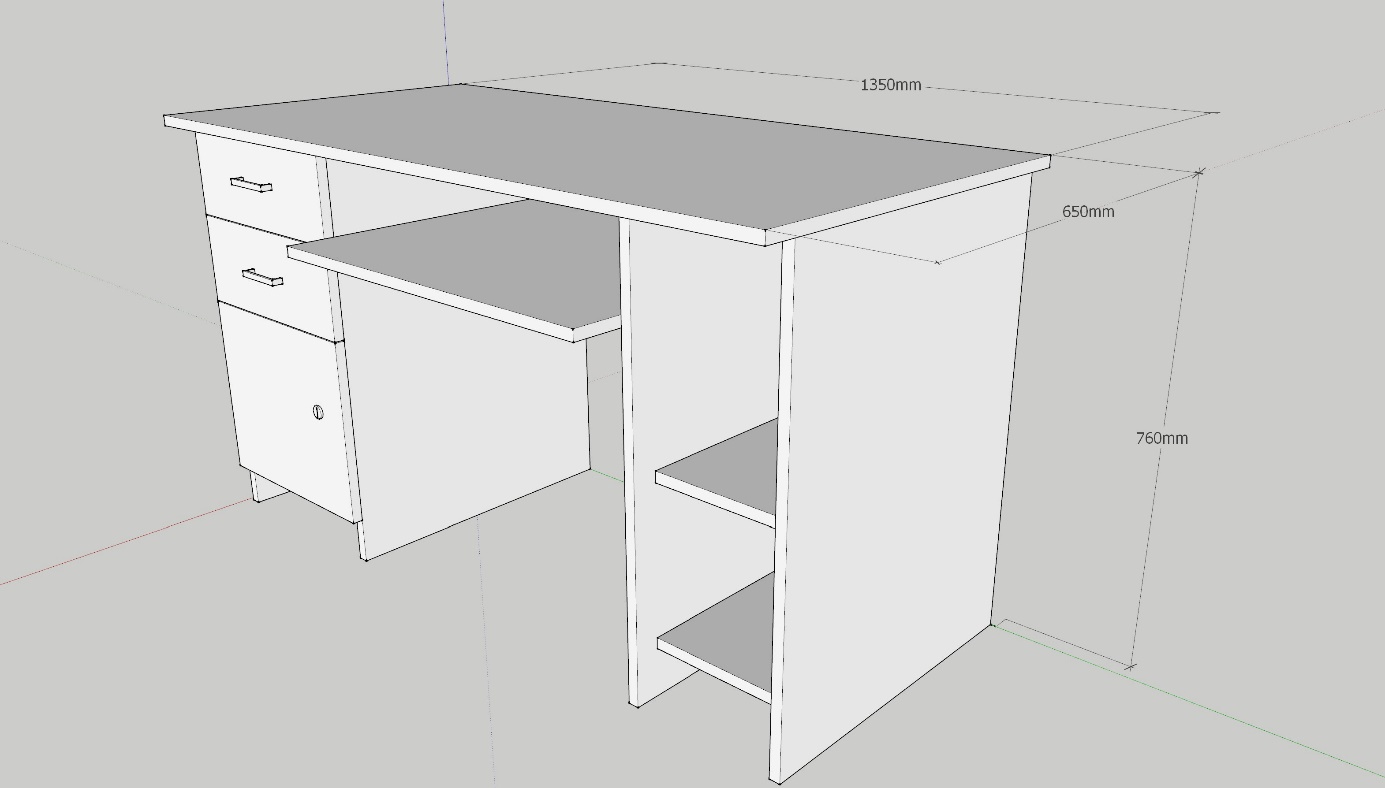 Wymiary szer. x gł. x wys. (mm) 1600/600 x 1200/500 x 750Wymiary szer. x gł. x wys. (mm) 1600/600 x 1200/500 x 750Wymiary szer. x gł. x wys. (mm) 1350 x  650 x 750